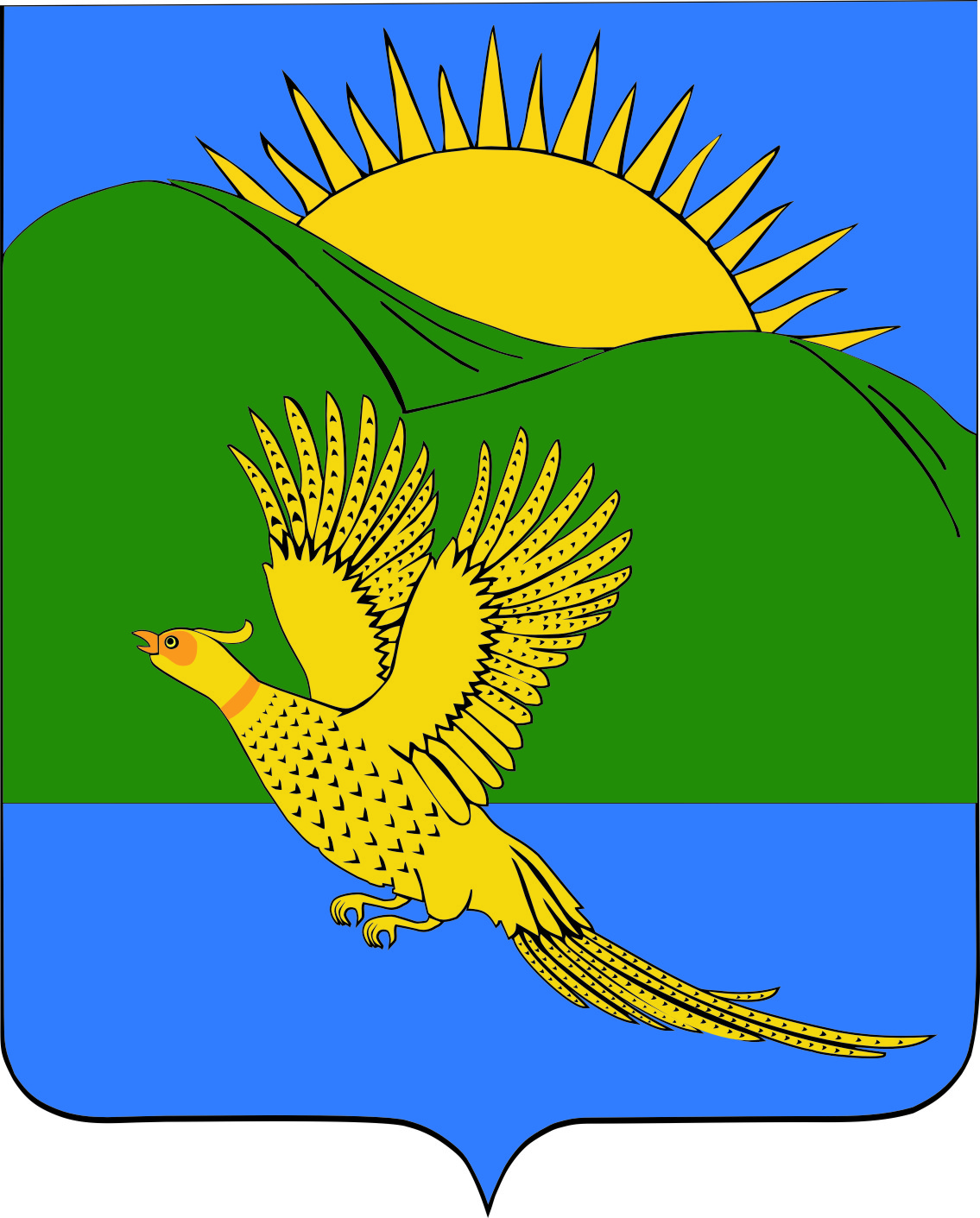 ДУМАПАРТИЗАНСКОГО МУНИЦИПАЛЬНОГО РАЙОНАПРИМОРСКОГО КРАЯРЕШЕНИЕсело Владимиро-Александровское28.10.2016											№  314В соответствии с Федеральным законом от 06 октября 2003 года № 131-ФЗ «Об общих принципах организации местного самоуправления в Российской Федерации», Федеральным законом от 24 июля 2007 года № 209-ФЗ «О развитии малого и среднего предпринимательства в Российской Федерации», Законом Приморского края от 01 июля 2008 года № 278-КЗ «О развитии малого и среднего предпринимательства в Приморском крае», руководствуясь Уставом Партизанского муниципального района, в целях создания благоприятных условий для развития субъектов малого и среднего предпринимательства на территории Партизанского муниципального района, Дума  Партизанского муниципального района РЕШИЛА:1. Принять муниципальный правовой акт «Положение о содействии развитию малого и среднего предпринимательства на территории Партизанского муниципального района» (прилагается).2. Направить настоящий муниципальный правовой акт и.о. главы  Партизанского муниципального района для подписания и опубликования.3. Признать утратившим силу решение Думы Партизанского муниципального района от 05.11.2009 № 125 «О принятии Положения «О содействии развитию малого и среднего предпринимательства на территории Партизанского муниципального района» с момента вступления в силу настоящего решения.4. Настоящее решение вступает в силу со дня принятия.Председатель Думы                                                                                  С.Е.Шерстнев1. Общие положенияНастоящее Положение разработано в соответствии с Федеральным законом от 06 октября 2003 года № 131-ФЗ «Об общих принципах организации местного самоуправления в Российской Федерации», Федеральным законом от 24 июля 2007 года № 209-ФЗ «О развитии малого и среднего предпринимательства в Российской Федерации» (далее – Закон), Законом Приморского края от 01 июля 2008 года № 278-КЗ «О развитии малого и среднего предпринимательства в Приморском крае», в целях создания благоприятных условий для развития субъектов малого и среднего предпринимательства на территории Партизанского муниципального района и определяет условия и порядок содействия их развитию (далее - Положение). 2. Основные понятия и термины, используемые в настоящем ПоложенииДля целей настоящего Положения используются следующие понятия и термины: субъекты малого и среднего предпринимательства - хозяйствующие субъекты (юридические лица и индивидуальные предприниматели), отнесенные в соответствии с условиями, установленными Законом к малым предприятиям, в том числе к микропредприятиям, и средним предприятиям (далее – субъекты МиСП);инфраструктура поддержки субъектов МиСП- система коммерческих и некоммерческих организаций, которые создаются, осуществляют свою деятельность или привлекаются в качестве поставщиков (исполнителей, подрядчиков) осуществления закупок товаров, работ, услуг для обеспечения муниципальных нужд при реализации муниципальных программ развития субъектов МиСП, обеспечивающих условия для создания субъектов МиСП и оказания им поддержки и соответствуют условиям, установленными Законом (далее – организации инфраструктуры);поддержка субъектов МиСП (далее - поддержка) - деятельность органов местного самоуправления Партизанского муниципального района и организаций инфраструктуры, осуществляемая в целях развития малого и среднего предпринимательства в соответствии с государственными программами (подпрограммами) Российской Федерации, государственными программами (подпрограммами) субъектов Российской Федерации и муниципальными программами (подпрограммами), содержащими мероприятия, направленные на развитие малого и среднего предпринимательства (далее - государственные программы (подпрограммы) Российской Федерации, государственные программы (подпрограммы) субъектов Российской Федерации, муниципальные программы (подпрограммы);муниципальные программы развития субъектов МиСП Партизанского муниципального района – нормативно-правовые акты органов местного самоуправления, в которых определяются перечни мероприятий, направленных на достижение целей в области развития МиСП, в том числе отдельных категорий субъектов МиСП, и осуществляемых на территории Партизанского муниципального района, с указанием объема и источников их финансирования, результативности деятельности органов местного самоуправления, ответственных за реализацию указанных мероприятий. 3.Основные цели органов местного самоуправления по содействию развитию малого и среднего предпринимательстваОсновными целями органов местного самоуправления по содействию развитию малого и среднего предпринимательства являются:1)  развитие субъектов МиСП в целях формирования конкурентной среды в экономике Партизанского муниципального района;2)  обеспечение благоприятных условий для развития субъектов МиСП;3)  обеспечение конкурентоспособности субъектов СиМП;4)  увеличение количества субъектов МиСП;5) увеличение количества созданных субъектами МиСП в Партизанском муниципальном районе новых рабочих мест и развитие самозанятости;6) увеличение доли производимых субъектами МиСП товаров (работ, услуг) в объеме валового внутреннего продукта;7) увеличение объемов инвестиций в основной капитал (основные средства) субъектами МиСП;8) увеличение налоговых поступлений в местный бюджет от субъектов МиСП;9) обеспечение равенства субъектов МиСП независимо от их организационно-правовых форм и форм собственности.4.Полномочия органов местного самоуправления Партизанского муниципального района по содействию развитию малого и среднего предпринимательства4.1. К полномочиям Думы Партизанского муниципального района в сфере развития малого и среднего предпринимательства относятся:1) принятие муниципальных правовых актов по вопросам развития малого и среднего предпринимательства, формирования и обеспечения деятельности инфраструктуры поддержки субъектов МиСП;2) утверждение объемов средств бюджета Партизанского муниципального района, направленных на поддержку развития малого и среднего предпринимательства и контроль за использованием средств бюджета Партизанского муниципального района в части расходов на реализацию муниципальных программ, предусматривающих мероприятия по развитию малого и среднего предпринимательства;3) иные полномочия в соответствии с действующим законодательством.4.2. К полномочиям администрации Партизанского муниципального района в сфере развития малого и среднего предпринимательства относятся:1) формирование и осуществление муниципальных программ с учетом национальных и местных социально-экономических, экологических, культурных и других особенностей;2)анализ финансовых, экономических, социальных и иных показателей развития малого и среднего предпринимательства и эффективности применения мер по его развитию, прогноз развития малого и среднего предпринимательства на территории Партизанского муниципального района;3) формирование и обеспечение деятельности инфраструктуры поддержки субъектов малого и среднего предпринимательства на территории Партизанского муниципального района и обеспечение ее деятельности;4) содействие деятельности некоммерческих организаций, выражающих интересы субъектов малого и среднего предпринимательства, и структурных подразделений указанных организаций;5) образование координационных или совещательных органов в области развития малого и среднего предпринимательства, разработка и утверждение порядка их деятельности;6) ведение реестра субъектов МиСП - получателей поддержки в порядке, установленном федеральным законодательством;7) формирование и представление на утверждение в Думу Партизанского муниципального района перечня имущества Партизанского муниципального района, свободного от прав третьих лиц (за исключением имущественных прав субъектов МиСП), предназначенного для развития малого и среднего предпринимательства, в том числе для организаций, образующих инфраструктуру поддержки субъектов МиСП, а также ведение таких перечней;8) формирование и представление на утверждение в Думу Партизанского муниципального района объемов средств бюджета Партизанского муниципального района, направленных на поддержку развития малого и среднего предпринимательства;9) осуществление пропаганды и популяризации предпринимательской деятельности, разъяснение порядка и условий предоставления государственной поддержки субъектам МиСП, а также организациям, образующим инфраструктуру поддержки субъектов МиСП;10) участие в федеральных и региональных программах по поддержке и развитию малого и среднего предпринимательства;11) представление в федеральные органы исполнительной власти, осуществляющие функции по формированию официальной статистической информации в установленной сфере деятельности в соответствии с федеральным законодательством, документированную информацию по формам, установленным в целях осуществления федеральных государственных статистических наблюдений, и информацию, полученную  органами местного самоуправления в связи с осуществлением ими контрольно-надзорных и других административных полномочий в отношении субъектов МиСП;12) осуществляет иные полномочия в соответствии с действующим законодательством.4.3. Администрация Партизанского района осуществляет полномочия, указанные в пункте 4.2 настоящего раздела, непосредственно или через структурные подразделения администрации Партизанского муниципального района, определенные муниципальными правовыми актами Партизанского муниципального района.5. Принципы поддержки субъектов малого и среднего предпринимательстваОсновными принципами поддержки субъектов малого и среднего предпринимательства являются:1) заявительный порядок обращения субъектов МиСП за оказанием поддержки;2) доступность инфраструктуры поддержки субъектов МиСП для всех субъектов МиСП;3) равный доступ субъектов МиСП к получению поддержки в соответствии с условиями ее предоставления, установленными государственными программами (подпрограммами) Российской Федерации, государственными программами (подпрограммами) субъектов Российской Федерации, муниципальными программами (подпрограммами) администрации Партизанского муниципального района;4) оказание поддержки с соблюдением требований, установленных Федеральным законом от 26 июля 2006 г. N 135-ФЗ "О защите конкуренции";5) открытость процедур оказания поддержки.6. Поддержка субъектов малого и среднего предпринимательства6.1. Субъекты МиСП имеют право на получение различных форм поддержки при реализации муниципальных программ администрации Партизанского муниципального района, содержащих перечень мероприятий, направленных на развитие субъектов МиСП в Партизанском муниципальном районе.6.2. Субъекты МиСП имеют равный доступ к получению поддержки в соответствии с муниципальными программамиадминистрации Партизанского муниципального района по содействию развитию малого и среднего предпринимательств (далее – Программы), если они:1) подали заявку на оказание поддержки, предусмотренной Программами;2) соответствуют критериям и условиям, установленным Программами;3)предоставили документы, подтверждающие, что они в соответствии с ст.4 Федерального закона от 24.07.2007 № 209-ФЗ «О развитии  малого и среднего предпринимательства в Российской Федерации» подпадают под категорию субъектов МиСП;4) предоставили документы, определенные соответствующимиПрограммами;5) не являются субъектами МиСП, поддержка которым не может оказываться в соответствии с Программами;6) выполняют условия оказания поддержки, предусмотренные Программами;7) не получают аналогичную поддержку, сроки оказания которой не истекли;8) не нарушали ранее порядок и условия оказания поддержки, в том числе путем нецелевого использования средств поддержки, или с момента нарушения прошло более трех лет.6.3. Сроки рассмотрения обращений субъектов МиСП об оказании поддержки устанавливаются муниципальными программами и муниципальными правовыми актами администрации Партизанского муниципального района. Каждый субъект МиСП должен быть проинформирован о решении, принятом по такому обращению, в течение пяти дней со дня его принятия.7. Формы, условия и порядок поддержки субъектов малого и среднего предпринимательства7.1. Поддержка субъектов МиСП и организаций, образующих инфраструктуру поддержки субъектов МиСП, включает в себя финансовую, имущественную, информационную, консультационную поддержку таких субъектов и организаций, поддержку в области подготовки, переподготовки и повышения квалификации их работников, поддержку в области инноваций и промышленного производства, ремесленничества, поддержку субъектов МиСП, осуществляющих внешнеэкономическую деятельность, поддержку субъектов МиСП, осуществляющих сельскохозяйственную деятельность.7.2. Формы, условия и порядок оказания поддержки субъектам МиСП и организациям, образующим инфраструктуру поддержки субъектов МиСП, устанавливаются муниципальными правовыми актами администрации Партизанского муниципального района, принимаемыми в целях реализации муниципальных программ.7.3.Ежегодно субъекты МиСП и организации, образующие инфраструктуру поддержки субъектов МиСП, - получатели поддержки представляют в оказывающие поддержку органы местного самоуправления информацию о результатах использования полученной поддержки. Состав указанной информации, сроки, порядок и форма ее представления устанавливаются федеральным законодательством.7. Финансовое обеспечение осуществления полномочий по содействию развитию малого и среднего предпринимательства органами местного самоуправленияФинансовое обеспечение деятельности органов местного самоуправления Партизанского муниципального района по содействию развитию малого и среднего предпринимательства, а также по оказанию поддержки субъектам МиСП и организациям, образующим инфраструктуру поддержки субъектов МиСП на территории Партизанского муниципального района, является расходным обязательством бюджета Партизанского муниципального района и осуществляется в соответствии с утвержденными муниципальными программами содействия развитию малого и среднего предпринимательства.8. Вступление в силу муниципального правового актаНастоящее Положение вступает в силу со дня официального опубликования.И.о. главы Партизанского муниципального района                                              Л.В.Хамхоев28 октября 2016 года№  314 -МПАО Положении о содействии развитию малого и среднего предпринимательства на территории Партизанского муниципального районаМУНИЦИПАЛЬНЫЙ  ПРАВОВОЙ  АКТМУНИЦИПАЛЬНЫЙ  ПРАВОВОЙ  АКТПоложение о содействии развитию малого и среднего предпринимательства на территории Партизанского муниципального района Положение о содействии развитию малого и среднего предпринимательства на территории Партизанского муниципального района Принят решениемДумы Партизанскогомуниципального районаот  28.10.2016 № 314